    Vision, Values and Aims Statement    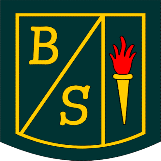 VisionAt Buchanhaven, our vision is to encourage our pupils to bravely try new experiences, to be confident and successful individuals, who value and are proud of their own and each other’s achievements.  Our staff nurture and support our pupils, and their families, to lead healthy lives and be active members of our community. We promote resilience across the school and encourage everyone to “never give up”.ValuesFollowing consultation (February 2020) the values which best describe us here at Buchanhaven currently are:Respectful – Ambitious – Inclusive – ResponsibleThe motto we have created to help us remember these values is:We’re right rair bairnsSpoken in our native tongue, rair is an old Scots’ word which has many definitions. It is of relevance to us at Buchanhaven when used to describe something as being extraordinary or remarkable. Despite having one of the largest school rolls in Aberdeenshire, we fully believe our children are remarkable. We take time to recognise their unique, individual skills and talents which in turn, contribute to the continued success of our school.Our school community works together to encourage everyone to demonstrate these values. They are also key to our “Climate for Learning” policy which encourages pupils to engage with these daily in meaningful ways. Regular opportunities are provided to celebrate success through recognising pupils who demonstrate our values in positive ways.AimsAt Buchanhaven we aim to provide a happy, welcoming and inclusive environment for everyone in our school community. By working collegiately with all our stakeholders, we provide high quality learning and teaching, which encourages pupils to have high standards, develop a growth mindset and be proud of their achievements. Engagement in these rich learning experiences, allows our pupils to develop skills for lifelong learning through becoming Successful Learners, Confident Individuals, Effective Contributors and Responsible Citizens.